TrustBe a friend. You will likely talk more about secular concerns than about your faith.Win their trust.Make and keep promises.Show up in their lives. (Go to the things they invite you to!)Don’t be judgmental. Match their curiosity. If your friends asks passive questions about your faith…Ask more questions than you answer. (“What makes you ask this question?” Get to the heart of why they are curious. Be curious about them!)When you do answer, focus the answer on Jesus.OpennessSpeak openly about your relationship with Jesus and the difference that he makes.Continue to be non-judgmental and to take an interest in your friend’s life.Offer to pray with your friend. SeekingInvite your friend into a community of disciples. Help them meet your Catholic friends.Continue to pray with and for them.Invite them to say yes to Jesus. Share the Kerygma which offers them a moment of decision!Decision: The decision, in faith, to follow Jesus as an obedient disciple in the midst of the Church, which brings about new life.Beginning DiscipleCall to deeper levels of conversionEducation in the faithRegular prayerParticipation in the sacramentsMissionary DiscipleDiscern your ordinary mission field. Who are you being called to interact with?Ask Jesus, “Who are you putting in my life and how do you want me to love them?”Recognition of the process of where people are at in their journey.Grow as you go. Put out into the deep and learn as you invite others to more.Fruitful DiscipleBe willing to sacrifice so that you can be present to another person.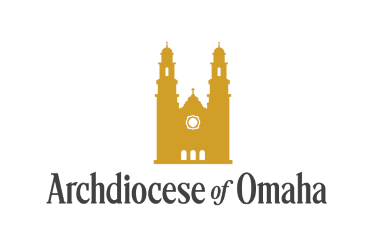 